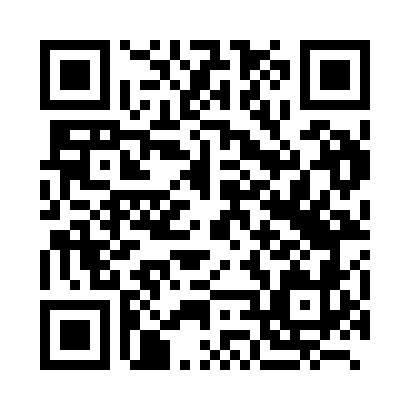 Prayer times for Ilioara, RomaniaMon 1 Apr 2024 - Tue 30 Apr 2024High Latitude Method: Angle Based RulePrayer Calculation Method: Muslim World LeagueAsar Calculation Method: HanafiPrayer times provided by https://www.salahtimes.comDateDayFajrSunriseDhuhrAsrMaghribIsha1Mon5:147:001:255:537:509:302Tue5:126:581:245:547:529:313Wed5:106:561:245:557:539:334Thu5:076:541:245:567:559:355Fri5:056:521:245:577:569:366Sat5:036:501:235:587:579:387Sun5:006:481:235:597:599:408Mon4:586:461:236:008:009:429Tue4:566:441:226:018:019:4410Wed4:536:431:226:028:039:4511Thu4:516:411:226:038:049:4712Fri4:486:391:226:048:059:4913Sat4:466:371:216:058:079:5114Sun4:446:351:216:068:089:5315Mon4:416:331:216:068:099:5516Tue4:396:311:216:078:119:5617Wed4:366:301:206:088:129:5818Thu4:346:281:206:098:1410:0019Fri4:326:261:206:108:1510:0220Sat4:296:241:206:118:1610:0421Sun4:276:221:206:128:1810:0622Mon4:246:211:196:138:1910:0823Tue4:226:191:196:138:2010:1024Wed4:196:171:196:148:2210:1225Thu4:176:161:196:158:2310:1426Fri4:146:141:196:168:2410:1627Sat4:126:121:196:178:2610:1828Sun4:106:111:186:188:2710:2029Mon4:076:091:186:188:2810:2230Tue4:056:071:186:198:3010:24